Publicado en Gran Canaria el 11/10/2019 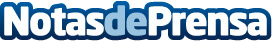 La colección de sol Guillermina Baeza By Cione deslumbra en Moda CálidaLa colección de gafas ha desfilado este fin de semana en la pasarela de Moda Cálida, en la Semana de la Moda de Baño de Gran Canaria, convirtiéndose en el complemento perfecto, insustituible, para The past is not gone, la propuesta de trajes de baño de GB para primavera-verano de 2020Datos de contacto:Javier Bravo606411053Nota de prensa publicada en: https://www.notasdeprensa.es/la-coleccion-de-sol-guillermina-baeza-by-cione Categorias: Internacional Moda Sociedad http://www.notasdeprensa.es